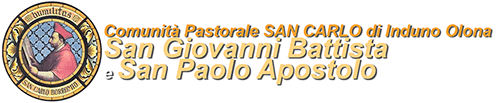 DELEGA PER ACCOMPAGNARE IL MINORE di 14 anni (compiuti)(da presentare all’atto dell’iscrizione)Io sottoscritto_____________________________________________genitore di________________________________________________DELEGOle seguenti persone ad accompagnare mio/a figlio/a all’oratorio per partecipare all’attività estiva “Summerlife. Per fare nuove tutte le cose”.Data _________________________Firma del genitore __________________________________DELEGA PER ACCOMPAGNARE IL MINORE di 14 anni (compiuti)(da presentare all’atto dell’iscrizione)Io sottoscritto_____________________________________________genitore di________________________________________________DELEGOle seguenti persone ad accompagnare mio/a figlio/a all’oratorio per partecipare all’attività estiva “Summerlife. Per fare nuove tutte le cose”.Data _________________________Firma del genitore _______________________________COGNOMENOMECARTA DI IDENTITA’1.2.3.4.5.COGNOMENOMECARTA DI IDENTITA’1.2.3.4.5.